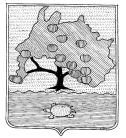 КОМИТЕТ ПО УПРАВЛЕНИЮ МУНИЦИПАЛЬНЫМ ИМУЩЕСТВОМ МУНИЦИПАЛЬНОГО ОБРАЗОВАНИЯ «ПРИВОЛЖСКИЙ РАЙОН» АСТРАХАНСКОЙ ОБЛАСТИРАСПОРЯЖЕНИЕот 21.04.2020 г. № 700          с. НачаловоОб отложении даты проведения аукционапо продаже в собственностьв отношении земельного участка, расположенного на территории Приволжского района Астраханской области       В целях обеспечения санитарно-эпидемиологического благополучия населения на территории Российской Федерации в соответствии с Указом Президента Российской Федерации от 02.04.2020 № 239 "О мерах по обеспечению санитарно-эпидемиологического благополучия населения на территории Российской Федерации в связи с распространением новой коронавирусной инфекции (COVID-19)", руководствуясь ст. 63,64 Устава муниципального образования «Приволжский район», Положением о Комитете по управлению муниципальным имуществом муниципального образования «Приволжский район» Астраханской области,Отложить дату проведения аукциона в отношении земельного участкапо продаже в собственность назначенного: на 28 апреля 2020 г, в 11:00 ч., расположенного по адресу: Астраханская область, Приволжский район, с. Растопуловка, ул. Цветочная, 8 с кадастровым номером 30:09:010106:151, площадью 889 кв.м;Новая дата проведения аукциона будет объявлена дополнительно после окончания карантинных мероприятий.Опубликовать настоящее распоряжение в общественно-политической газете «Приволжская газета» и на официальных сайтах torgi.gov.ru, kumi-priv.ru. Председатель комитета                                                                               К.Ш. Давлетгильдеев